ИЗУЧИТЬ ОСНОВАНИЯ ПРИОБРЕТЕНИЯ И УТРАТЫ ГРАЖДАНСТВА И ЗАПИСАТЬ В КОНСПЕКТ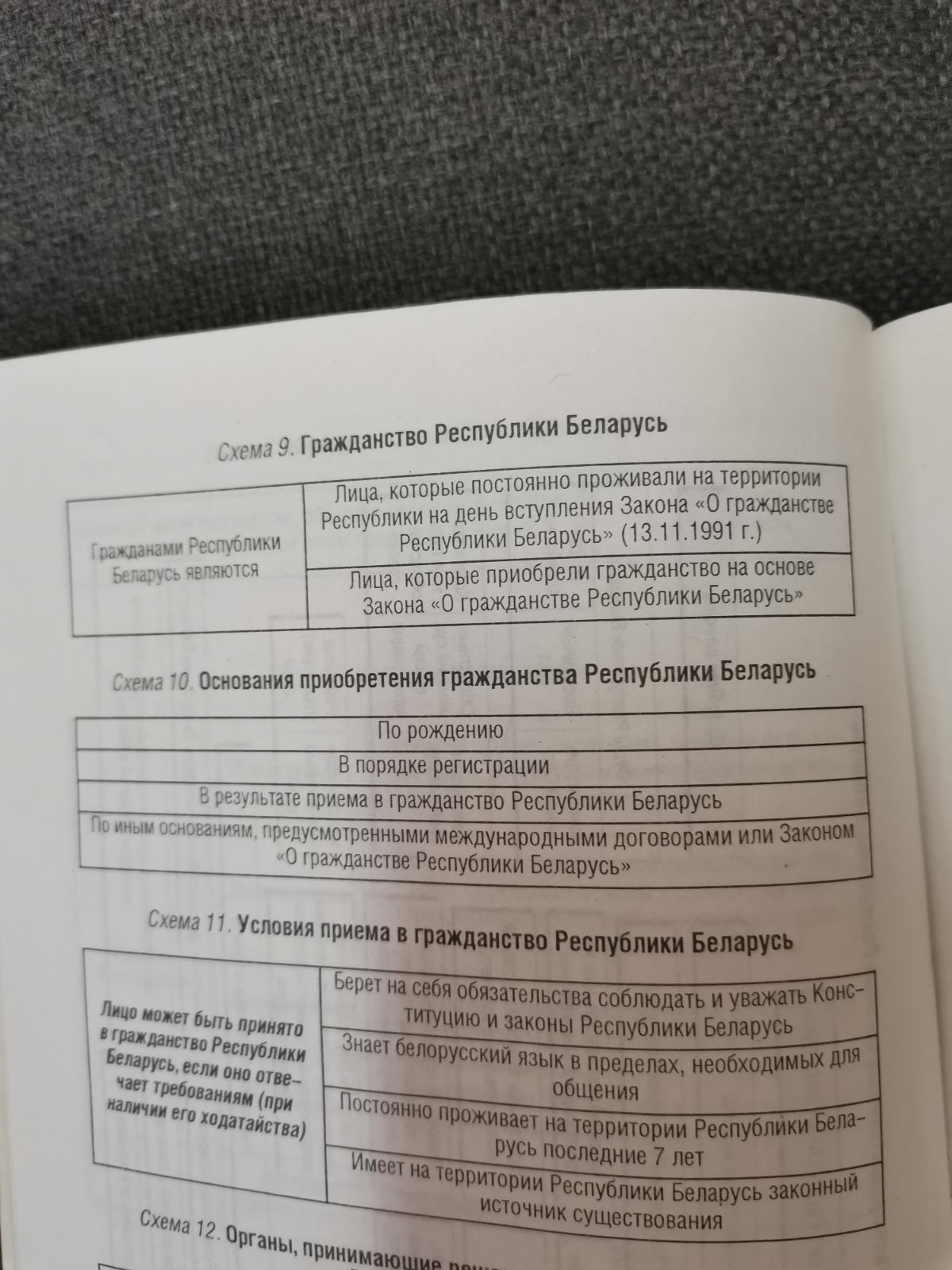 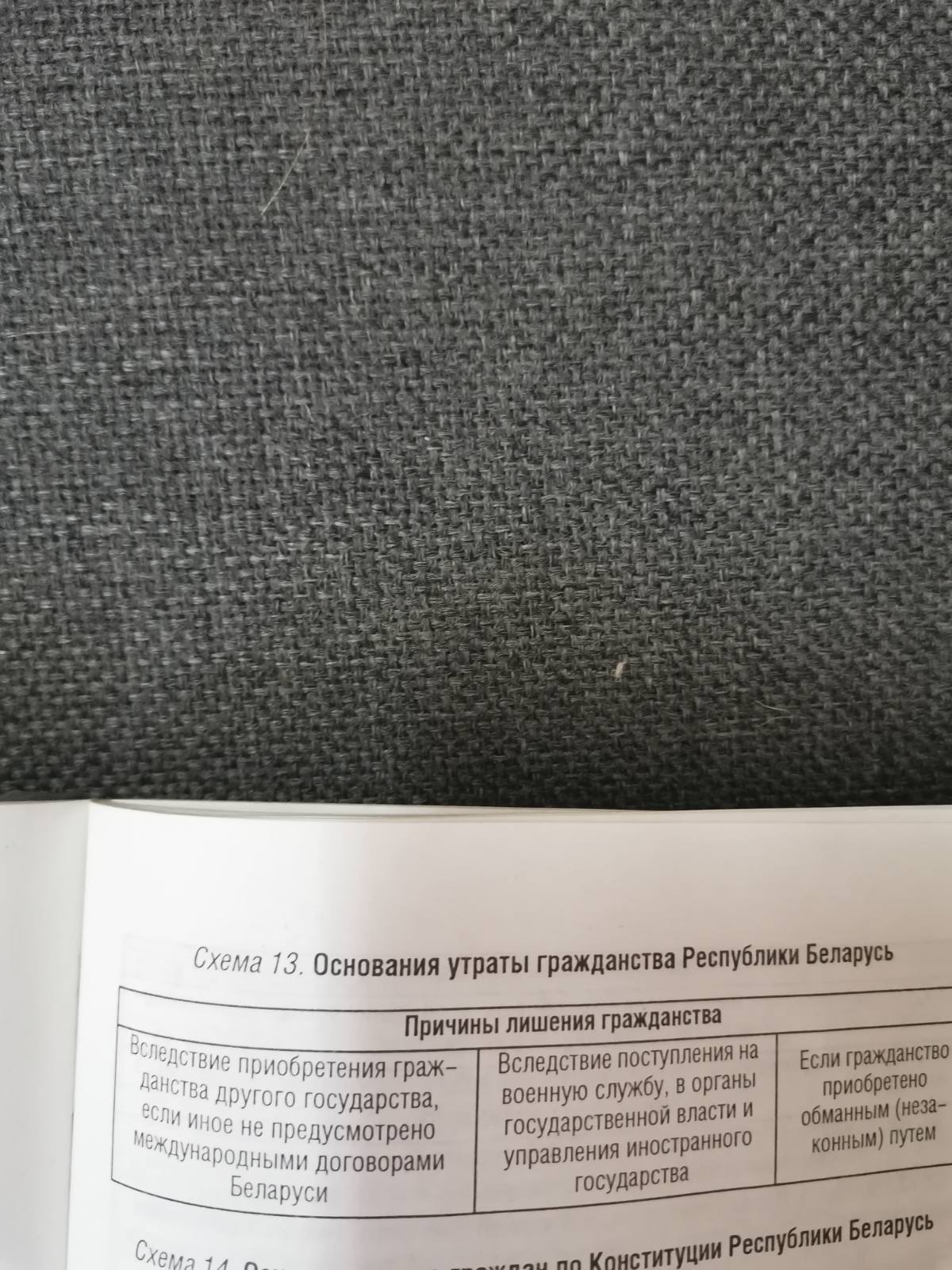 